BULLETIN DE SUIVI CONJOINT (n° 2)rédigé par la.le tuteur.trice de terrain et la.le référent.e InspéStage en alternance (2nd degré) – Enseignant.e de disciplineAnnée universitaire 2019 - 2020Nom – Prénom de la/du fonctionnaire stagiaire : Discipline(s) : Établissement :  Classes :Nom – Prénom de la/du tuteur.trice: Établissement de la/du tuteur.trice :Nom – Prénom de la/du référent.e Inspé :Date de la visite : *** Ne cocher que les compétences évaluables ***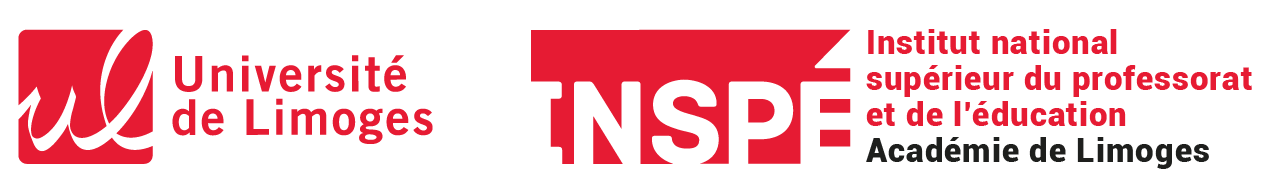 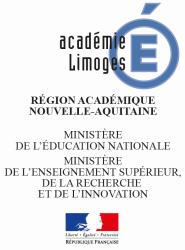 CONSIGNESLe bulletin est rempli – après entretien avec la.le stagiaire – par la.le tuteur.trice de terrain et la.le référent.e Inspé ; il est transmis sous format numérique exclusivement dans les deux semaines après la date de la visite et au plus tard avant le 15 janvier 2020.à la DIFOR (marlene.moreau@ac-limoges.fr) à la scolarité de l’Inspé (elisabeth.isidore@unilim.fr) à la/au responsable de chaque formation. Les appréciations et remarques portées sur le rapport seront des plus explicites et objectives, de manière à informer précisément sur les capacités le la/du stagiaire à conduire le groupe, analyser sa pratique, intégrer les conseils, etc.Elles sont à rédiger après l’entretien et doivent être en cohérence très nette avec les propos échangés.Une copie du bulletin, dûment complété et signé par les trois parties, sera remise à la/au stagiaire.CONTEXTE DE LA SÉANCE OBSERVÉENombre d'élèves :Jour/heure :Classe :Matériel :Nombre d'élèves :Jour/heure :Classe :Matériel :COMPÉTENCES PROFESSIONNELLES DE L'ENSEIGNANT.ENiveau d'acquisitionNiveau d'acquisitionNiveau d'acquisitionCOMPÉTENCES PROFESSIONNELLES DE L'ENSEIGNANT.ENon acquisEn cours Acquis Compétences communes à tou.te.s les professeur.e.s et personnels d'éducationCompétences communes à tou.te.s les professeur.e.s et personnels d'éducationCompétences communes à tou.te.s les professeur.e.s et personnels d'éducationCompétences communes à tou.te.s les professeur.e.s et personnels d'éducationLes professeur.e.s et les personnels d'éducation, acteurs.trices du service public d'éducationLes professeur.e.s et les personnels d'éducation, acteurs.trices du service public d'éducationLes professeur.e.s et les personnels d'éducation, acteurs.trices du service public d'éducationLes professeur.e.s et les personnels d'éducation, acteurs.trices du service public d'éducationI-1-1- Savoir transmettre et faire partager les principes de la vie démocratique ainsi que les valeurs de la République : la liberté, l'égalité, la fraternité ; la laïcité ; le refus de toutes les discriminationsI-2-2- Connaître les droits et obligations des fonctionnairesLes professeur.e.s et personnels d'éducation, pédagogues et éducateur.trice.s au service de la réussite de tou.te.s les élèvesLes professeur.e.s et personnels d'éducation, pédagogues et éducateur.trice.s au service de la réussite de tou.te.s les élèvesLes professeur.e.s et personnels d'éducation, pédagogues et éducateur.trice.s au service de la réussite de tou.te.s les élèvesLes professeur.e.s et personnels d'éducation, pédagogues et éducateur.trice.s au service de la réussite de tou.te.s les élèvesI-4-1- Adapter son enseignement et son action éducative à la diversité des élèves.I-5-2- Contribuer à la maîtrise par les élèves du socle commun de connaissances, de compétences et de cultureI-6-7- Respecter et faire respecter le règlement intérieur et les chartes d'usage.I-7-1- Utiliser un langage clair et adapté aux différents interlocuteurs rencontrés dans son activité professionnelleI-9-1- Tirer le meilleur parti des outils, des ressources et des usages numériquesLes professeur.e.s et les personnels d'éducation, acteur.trice.s de la communauté éducativeLes professeur.e.s et les personnels d'éducation, acteur.trice.s de la communauté éducativeLes professeur.e.s et les personnels d'éducation, acteur.trice.s de la communauté éducativeLes professeur.e.s et les personnels d'éducation, acteur.trice.s de la communauté éducativeI-14-3- Réfléchir sur sa pratique - seul et entre pairs - et réinvestir les résultats de sa réflexion dans l'action.Compétences communes à tou.te.s les professeur.e.sCompétences communes à tou.te.s les professeur.e.sCompétences communes à tou.te.s les professeur.e.sCompétences communes à tou.te.s les professeur.e.sLes professeur.e.s, professionnel.le.s porteur.se.s de savoirs et d'une culture communeLes professeur.e.s, professionnel.le.s porteur.se.s de savoirs et d'une culture communeLes professeur.e.s, professionnel.le.s porteur.se.s de savoirs et d'une culture communeLes professeur.e.s, professionnel.le.s porteur.se.s de savoirs et d'une culture communeP1-1- Connaître de manière approfondie sa discipline ou ses domaines d'enseignement.P1-2- Maîtriser les objectifs et les contenus d'enseignement, les exigences du socle commun de connaissances, de compétences et de cultureP2-1- Utiliser un langage clair et adapté aux capacités de compréhension des élèves.P2-2- Intégrer dans son enseignement l'objectif de maîtrise par les élèves de la langue orale et écrite.Les professeur.e.s, praticien.ne.s expert.e.s des apprentissagesLes professeur.e.s, praticien.ne.s expert.e.s des apprentissagesLes professeur.e.s, praticien.ne.s expert.e.s des apprentissagesLes professeur.e.s, praticien.ne.s expert.e.s des apprentissagesP3-1- Savoir préparer les séquences de classe et, pour cela, définir des programmations et des progressions ; identifier les objectifs, contenus, dispositifs, obstacles didactiques, stratégies d'étayage, modalités d'entraînement et d'évaluationP4-1- Installer avec les élèves une relation de confiance et de bienveillance.P5-1- En situation d'apprentissage, repérer les difficultés des élèves afin mieux assurer la progression des apprentissagesP5-3- Analyser les réussites et les erreurs, concevoir et mettre en œuvre des activités de remédiation et de consolidation des acquis.SYNTHÈSE DE LA VISITE EN FONCTION DU RÉFÉRENTIEL DE COMPÉTENCESSYNTHÈSE DE LA VISITE EN FONCTION DU RÉFÉRENTIEL DE COMPÉTENCESPoints positifsProgrès à réaliser (modalités envisagées)CADRE RÉSERVÉ À LA/AU RÉFÉRENT.E INSPÉ : avis sur l'aptitude à concevoir l'alternanceLa.le stagiaire parvient-elle/il à prendre du recul sur sa pratique et à la mettre au regard des enseignements reçus à l’Inspé ?AVIS GLOBAL CONJOINT (à renseigner impérativement)AVIS GLOBAL CONJOINT (à renseigner impérativement)AVIS GLOBAL CONJOINT (à renseigner impérativement)Qualité de la préparation et de la mise en œuvre dans la classe, gestion du groupe, qualité des documents, cohérence avec les programmes, capacité à analyser sa pratique…Qualité de la préparation et de la mise en œuvre dans la classe, gestion du groupe, qualité des documents, cohérence avec les programmes, capacité à analyser sa pratique…Qualité de la préparation et de la mise en œuvre dans la classe, gestion du groupe, qualité des documents, cohérence avec les programmes, capacité à analyser sa pratique…Date :Signature de la/du tuteur.trice de terrain Signature de la/du référent.e Inspé OBSERVATIONS DE LA/DU STAGIAIREDate :                                                         Signature de la/du stagiaire 